PielikumsMinistru kabineta noteikumu projekta  “Grozījumi Ministru kabineta 2013.gada 25.jūnija noteikumos Nr.337 “Noteikumi par atkritumu apsaimniekošanas reģioniem”” sākotnējās ietekmes novērtējuma ziņojumam (anotācijai)
Alternatīvie sadzīves atkritumu transportēšanas galamērķi saistībā ar sadzīves atkritumu poligona “Grantiņi” slēgšanu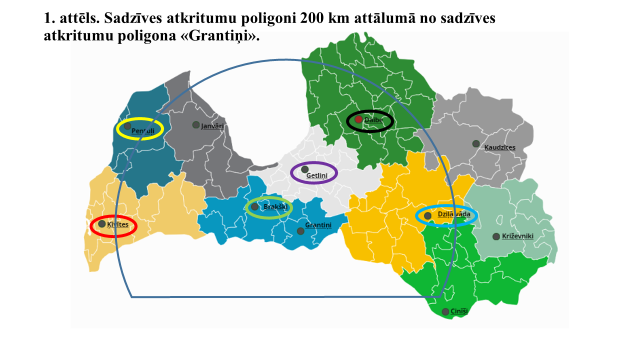 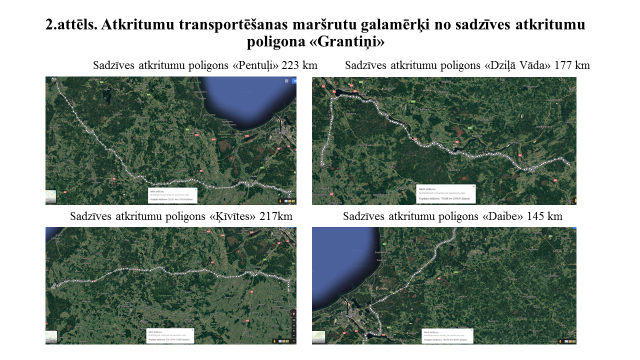 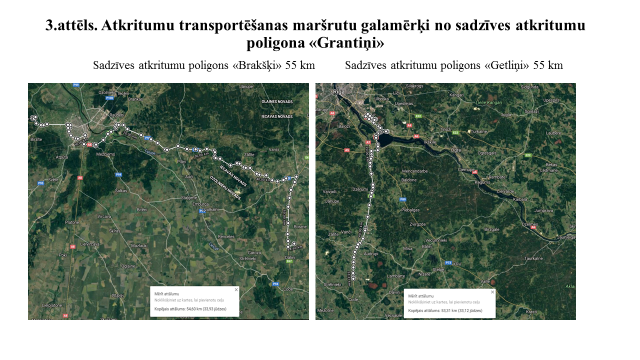 